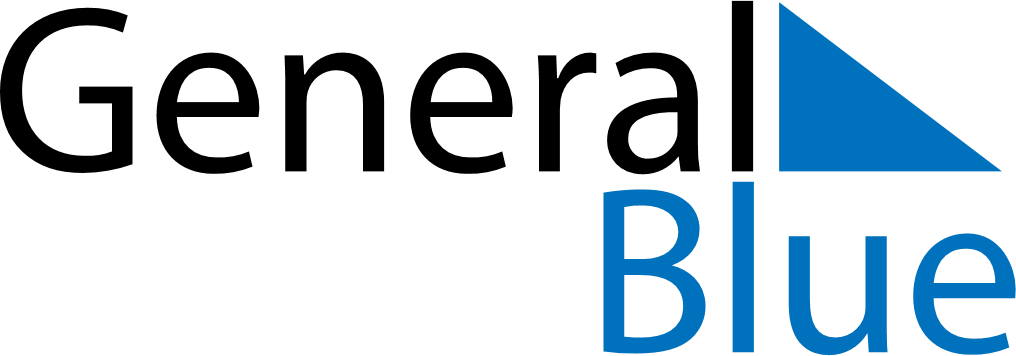 June 2030June 2030June 2030ChileChileMondayTuesdayWednesdayThursdayFridaySaturdaySunday1234567891011121314151617181920212223Indigenous People’s Day24252627282930Saints Peter and Paul